Рекомендации родителям 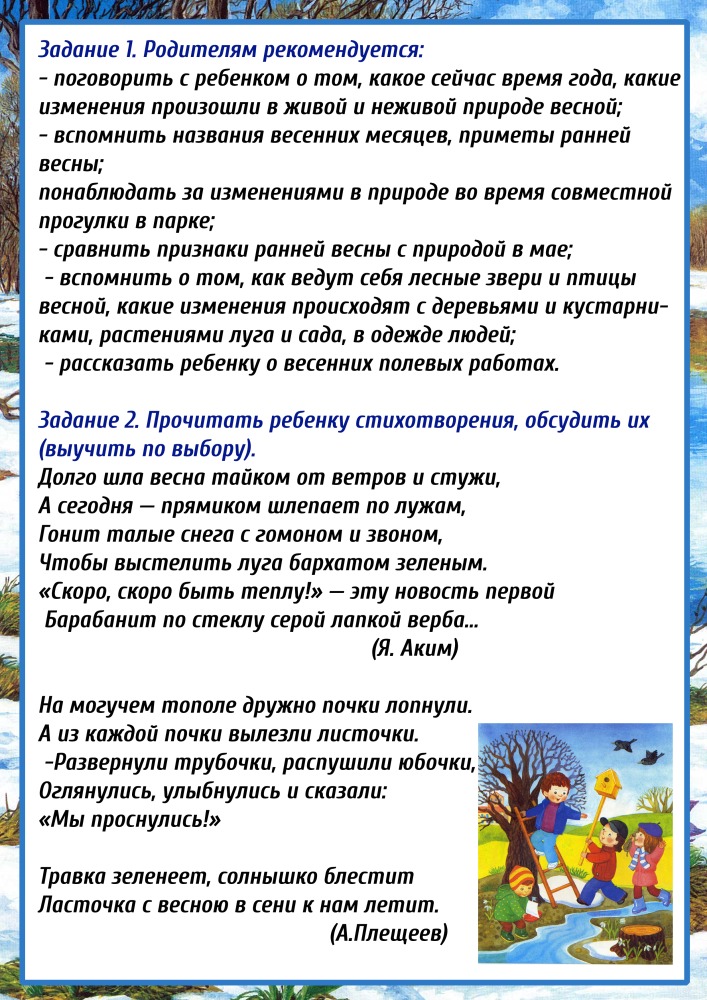 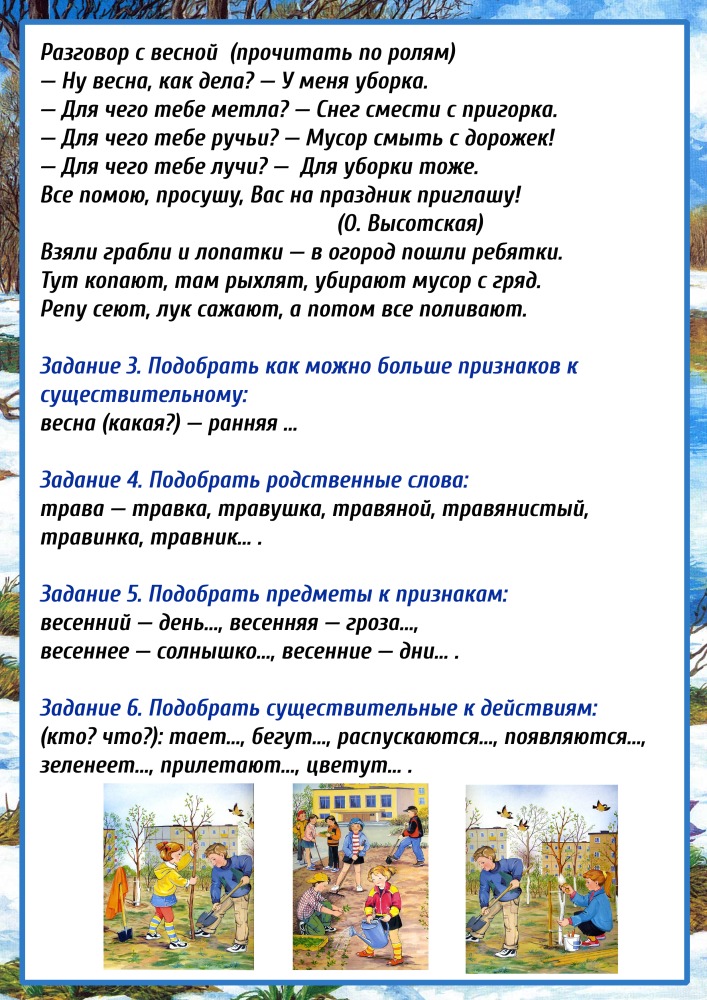 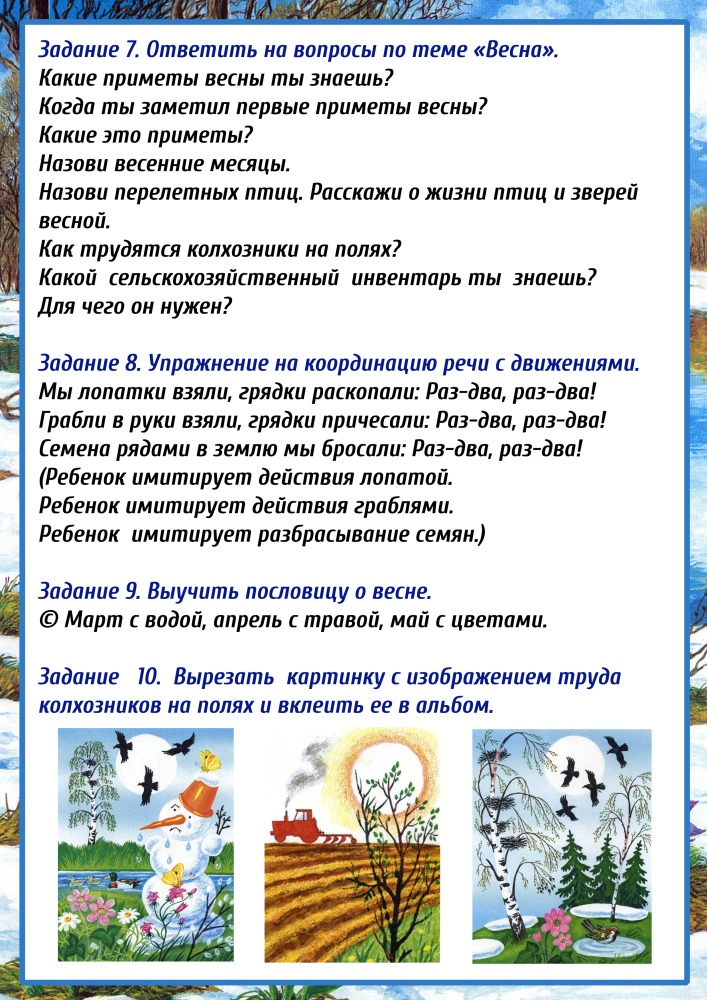 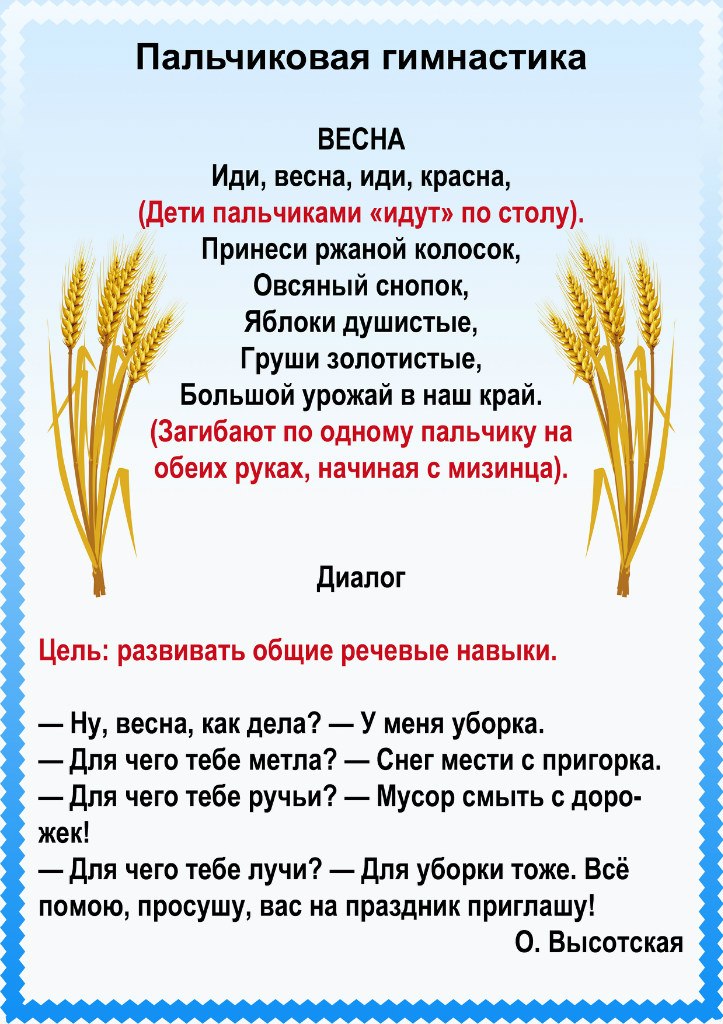 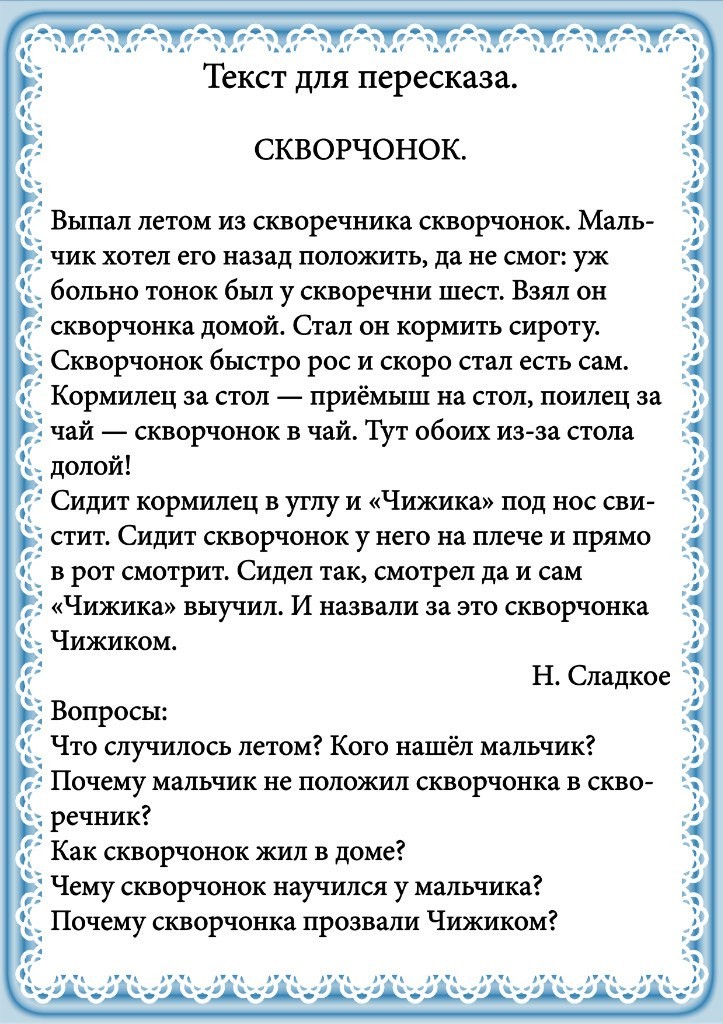 